关于领取202307批次注册安全工程师（中级）注册证书的通知各位注册安全工程师：202307批次注册安全工程师证书已到，请及时领取！目前积累的证书较多，请各位注册安全工程师登录中国安全生产科学研究院官网，查询注册状态，还没有领取证书的及时到广西安全生产职业培训中心领取，谢谢！领取办法：现场领取   或 委托顺风快递代领地址：南宁市兴宁区长堽路三里一巷43号 广西安全生产职业培训中心大楼807室联系人：刘工联系电话：0771-5600302    0771-5600295QQ群：300320753     181234424（已满员）100492991（已满员）  336333276（已满员）邮 箱：apzxapk@163.com               网 址：应急管理厅官网---其他链接---广西安全生产职业培训中心附件：202307批次  注册安全工程师证书名册广西安全生产职业培训中心2023年5月8日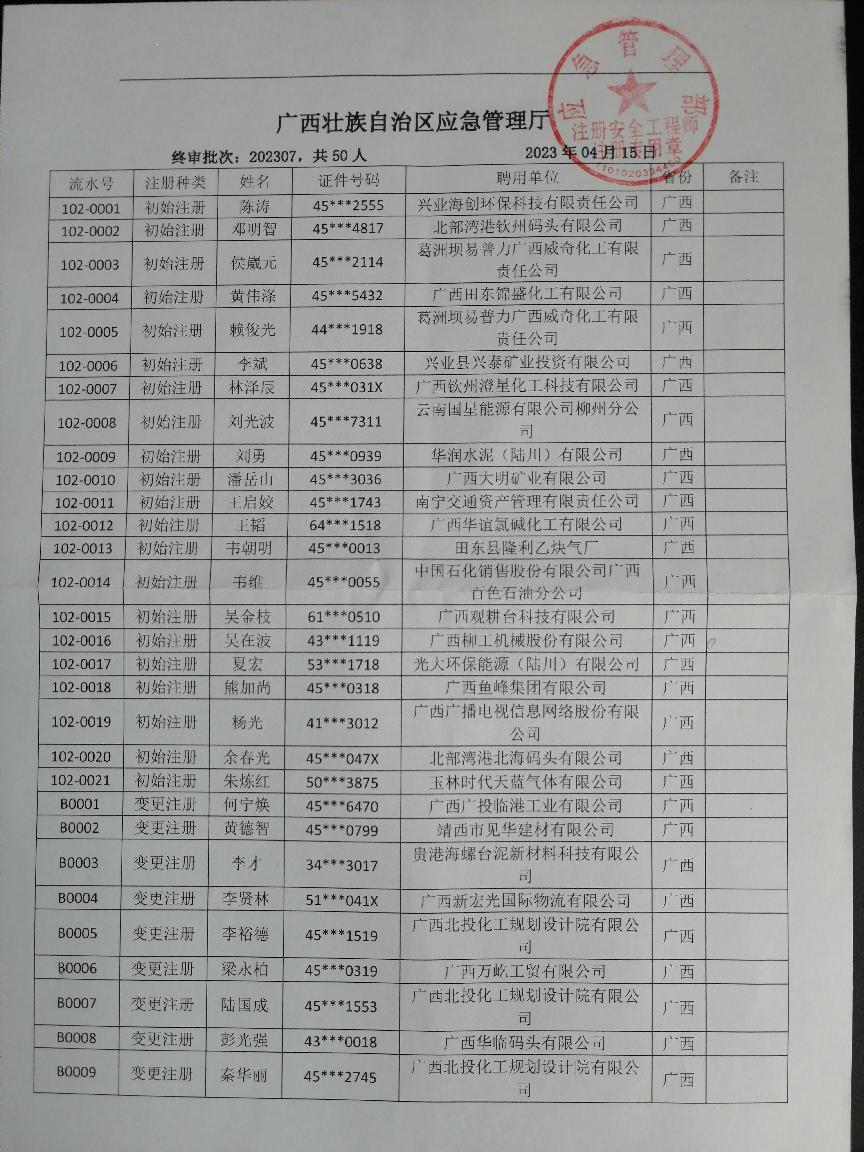 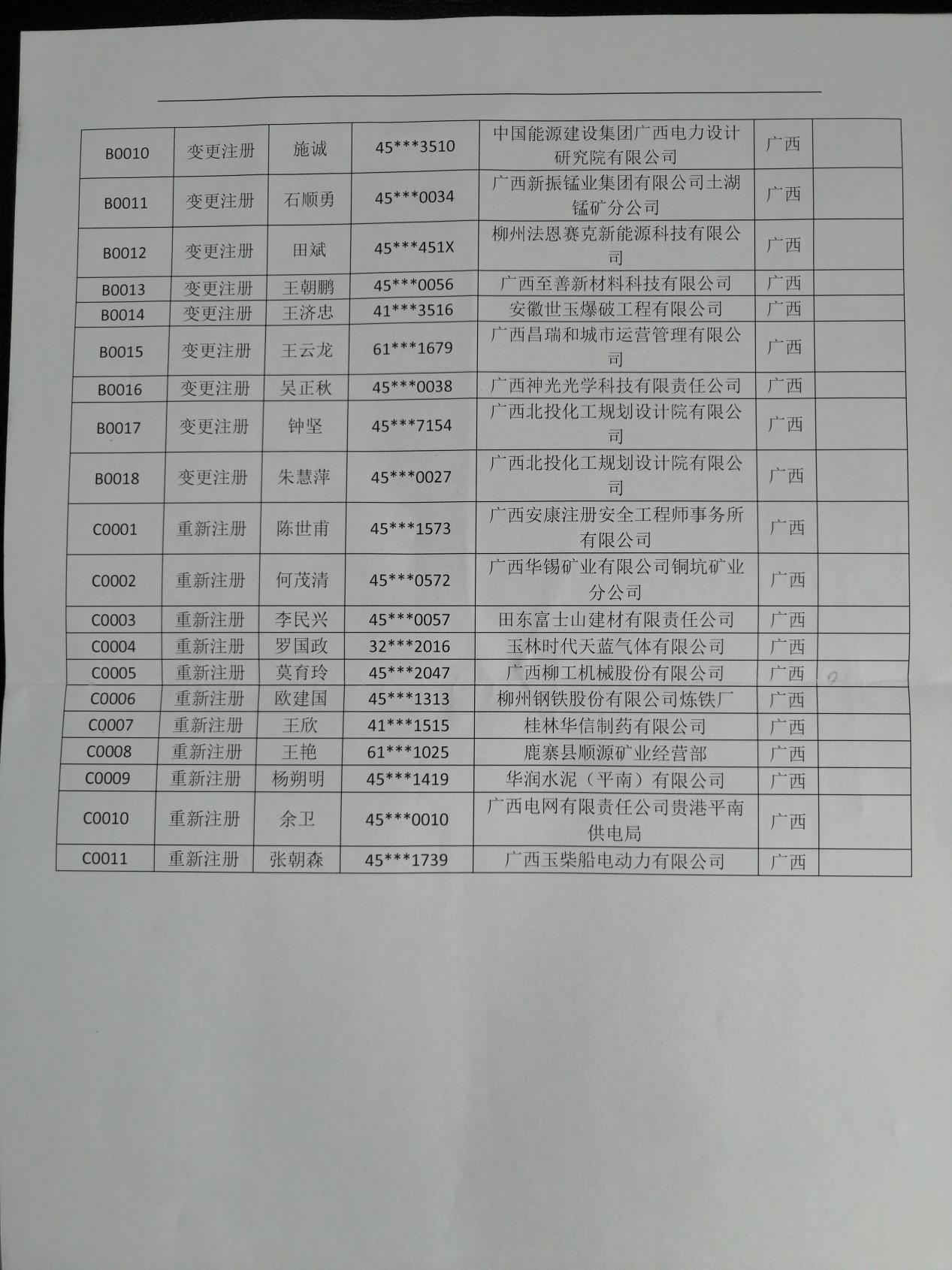 